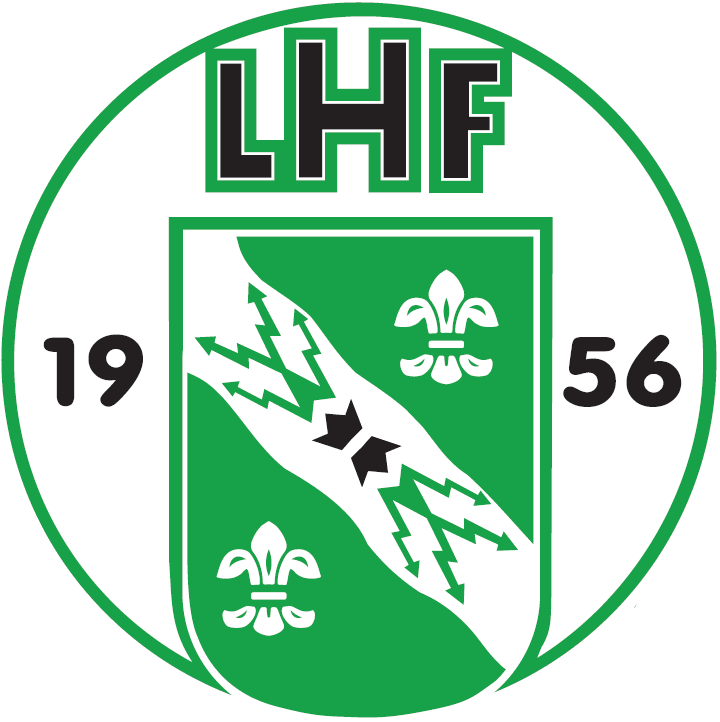 Uppskattar du handboll och vill stödja LHF?Swicha gärna valfritt belopp till: 
123 006 86 68eller använda nedan QR kod:Tack för bidraget 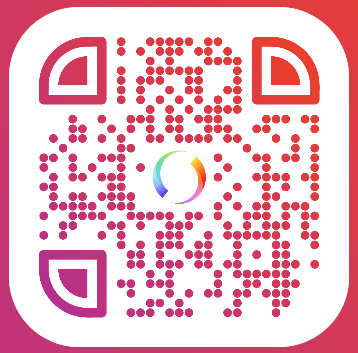 